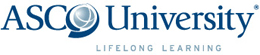 Published on Meeting Library (http://meetinglibrary.asco.org)Home > 166455-176Inizio moduloFine moduloNivolumab ± ipilimumab in treatment (tx) of patients (pts) with metastatic colorectal cancer (mCRC) with and without high microsatellite instability (MSI-H): CheckMate-142 interim results.Meeting:2016 ASCO Annual MeetingCategory:Gastrointestinal (Colorectal) CancerSubcategory: Advanced DiseaseSession Type and Session Title: Oral Abstract Session, Gastrointestinal (Colorectal) CancerAbstract Number: 3501Citation: J Clin Oncol 34, 2016 (suppl; abstr 3501)Author(s): Michael J. Overman, Scott Kopetz, Raymond S. McDermott, Joseph Leach, Sara Lonardi, Heinz-Josef Lenz, Michael A. Morse, Jayesh Desai, Andrew Hill, Michael D. Axelson, Rebecca Anne Moss, Chen-Sheng Lin, Monica Goldberg, Thierry Andre; The University of Texas MD Anderson Cancer Center, Houston, TX; St Vincent's University Hospital, Dublin, Ireland; Allina Health System, Minneapolis, MN; Istituto Oncologico Veneto IOV-IRCSS, Padova, Italy; University of Southern California, Los Angeles, CA; Duke University Office of Research Administration, Durham, NC; Royal Melbourne Hospital, Melbourne, Australia; Tasman Oncology Research Pty Ltd, Southport, Queensland, Australia; Bristol-Myers Squibb, Princeton, NJ; Hôpital Saint Antoine, Paris, FranceBackground: Evidence supports use of nivolumab (N) in MSI-H mCRC. N, a fully human anti-PD-1 mAb and ipilimumab (I), a humanized anti-CTLA-4 mAb, have favorable safety & efficacy in other tumors. CheckMate-142, a phase 2 study, evaluates N ± I in pts with mCRC, MSI-H and non-MSI-H. Methods: Pts had ECOG PS 0–1, and intolerance/progression on ≥ 1 tx. MSI-H pts received N 3 mg/kg q2 wk (N3) or N 3 mg/kg + I 1 mg/kg q3 wk (N3+I1) x 4 doses followed by N3 until disease progression (PD) or other discontinuation. Initial evaluation of N+I at 3 doses was completed in non-MSI-H pts. Primary endpoint was investigator-reported ORR by RECIST 1.1; other endpoints were safety, OS, and PFS. Results: 33 (N3) and 26 (N3+I1) MSI-H pts, and 3 (N1+I1), 10 (N1+I3), and 10 (N3+I1) non-MSI-H pts were enrolled. 82% (N3) and 92% (N3+I1) of MSI-H and 100% of non-MSI-H pts had ≥ 2 prior regimens. 15% (N3) and 25% (N3+I1) of MSI-H pts had known BRAF V600E. 17 (52%; N3) and 19 (73%; N3+I1) MSI-H pts remain on tx. Efficacy results are shown in the Table. In MSI-H pts, tx-related adverse events (TRAEs) occurred in 26 (79%; N3) and 22 pts (85%; N3+I1); most common were diarrhea and fatigue (27% each; N3) and diarrhea (46%; N3+I1). Grade 3–4 TRAEs occurred in 7 (N3) and 8 pts (N3+I1). One pt on N3 had a Grade 5 TRAE (sudden death). In non-MSI-H pts median (95% CI) PFS was 1.4 mo (1.2–1.9; pooled N+I). Conclusions: N and N+I were well tolerated in most pts and demonstrated encouraging clinical activity and survival in MSI-H mCRC. This study is ongoing. Clinical trial information: NCT02060188NR, not reached; NE, not estimable aBy local screen bPFS Kaplan-Meier plot estimate, N3 = 17/33 events, N3+I1 = 4/26 events cPFS Kaplan-Meier plot estimate, N3 = 11/33 events, N3+I1 = 0/26 eventsSource URL: http://meetinglibrary.asco.org/content/166455-176MSI-Ha efficacy.MSI-Ha efficacy.MSI-Ha efficacy.N3
(n = 33)N3+I1
(n = 26)ORR, n (%)9 (27)4 (15)CR00    Confirmed PR9 (27)4 (15)    SD8 (24)17 (65)    PD11 (33)3 (12)    Not determined/not reported5 (15)2 (8)Median duration of response (95% CI), moNR (4.2–NE)NR (NE–NE)Median PFS (95% CI), mo5.3 (1.4–NE)NR (NE–NE)4-mo PFS rate,b %5580Median OS (95% CI), mo16.3 (8.3–NE)NR (NE–NE)5-mo OS rate,c %75100